1.R. OPB, UČITELJICA MATEJA GARTNER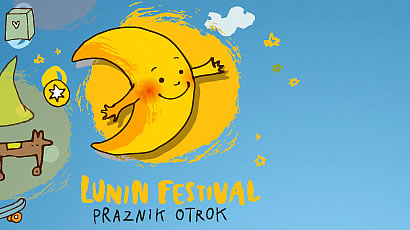 POZDRAVLJENIV 8. TEDNU, SEM VAM PRIPRAVILA NEKAJ IDEJ O LUNI.DOSTI ZDRAVJA IN RADOVEDNOSTI.MATEJA GARTNER8. TEDEN: 11. 5. DO 15. 5. 2020LUNA (DATOTEKA)
PREBERITE IN BOSTE IZVEDELI KAJ NOVEGA.UGANKIEN TEDEN JE SIT, DVA JE ZVIT, POTEM SE GRE SKRIT.                  (MESEC, LUNINE MENE)NA NEBU DOMUJEIN ZVEZDAM KRALJUJE.               (LUNA)LUNINE MENE (DATOTEKA)
LUNE POSTAVITE NA NEBO KAKOR ŽELITE.ZGODBICA O DEKLICI NA MESECU 1.R. (DATOTEKA) PREBERITE ZGODBICO.PESMICIPREBERITE PESMICI.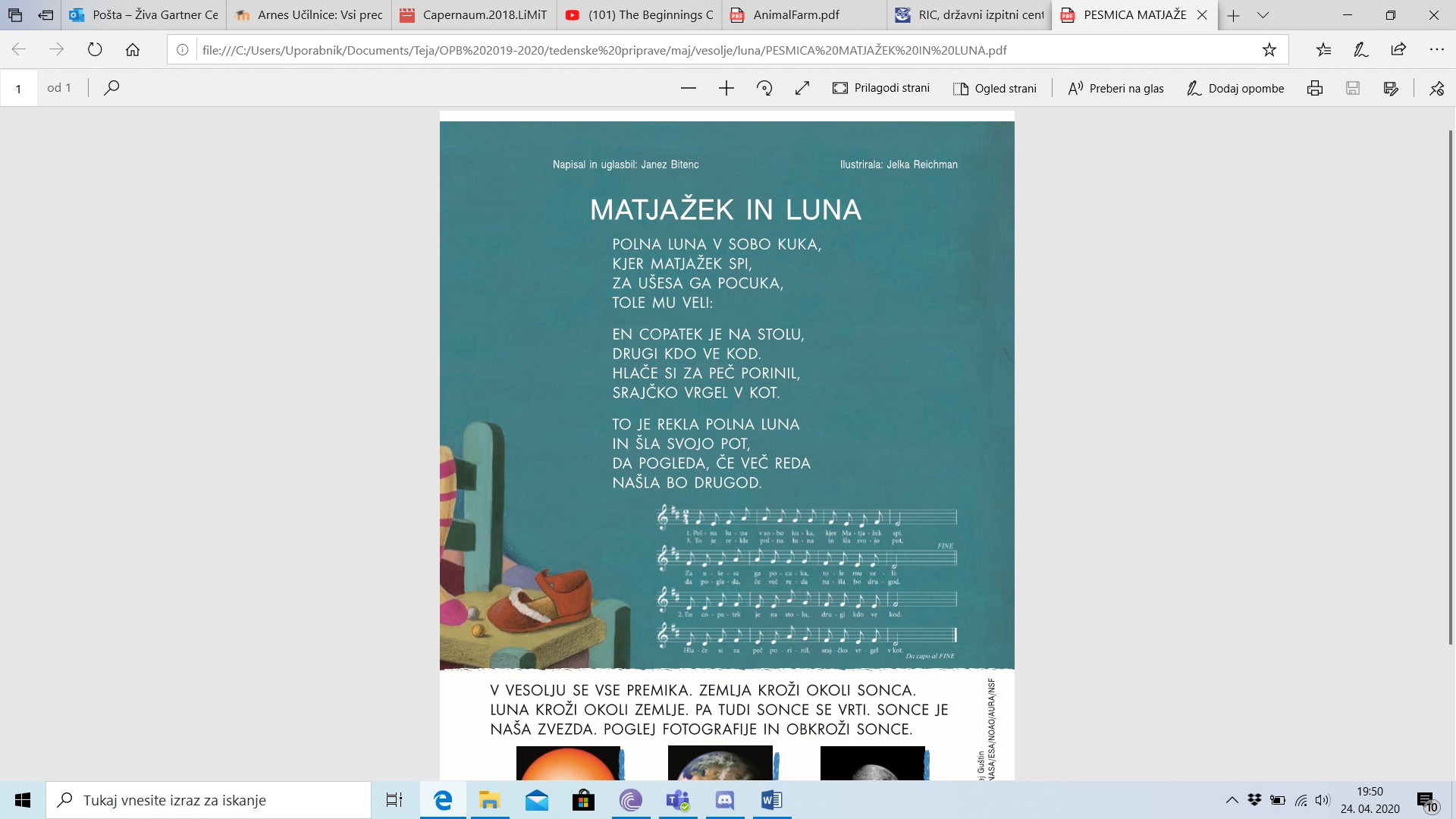 USPAVANKA - VILA “MALINA”
SVETLANA MAKAROVIČČE BI LUNA ŠTETI ZNALA, 
PA BI VSE NOČI, 
SVOJE ZVEZDE PREŠTEVALA, 
KAR SE JIH BLEŠČI.JAZ VERJAMEM, 
DA JE LUNA STRAŠNO PAMETNA, 
POLNA STARIH JE MODROSTI, 
ŠTETI PA NE ZNA.ČE BI VILA ŠTETI ZNALA, 
VSE POLETNE DNI, 
BI MALINE PREŠTEVALA, 
KAR JIH DOZORI.PRAVZAPRAV PA SPLOH NI VAŽNO, 
KOLIKO JIH JE, 
ZVEZD JE KOT MALIN RDEČIH, 
JIH JE ŠE PA ŠE.ZGODBICE O LUNIPOSLUŠAJTE, KO NE MORETE SPATI. KRALJ, KI SE JE ŽELEL SPREHAJATI PO LUNIhttps://otroski.rtvslo.si/lahko-noc-otroci/avacc/media/play/id/174663819/section/oddajeLUNIN OBISKhttps://otroski.rtvslo.si/lahko-noc-otroci/avacc/media/play/id/174628861/section/oddajeMESEČINAhttps://otroski.rtvslo.si/lahko-noc-otroci/avacc/media/play/id/174595216/section/oddajePUNČKA MAJA IN MESEChttps://otroski.rtvslo.si/lahko-noc-otroci/avacc/media/play/id/174583664/section/oddajeZLATA LUNAhttps://otroski.rtvslo.si/lahko-noc-otroci/avacc/media/play/id/174555763/section/oddajeNA LUNOhttps://otroski.rtvslo.si/lahko-noc-otroci/avacc/media/play/id/174539114/section/oddajeMODNA REVIJA NA NEBUhttps://otroski.rtvslo.si/lahko-noc-otroci/avacc/media/play/id/174365638/section/oddajePLAŠČ ZA LUNOhttps://otroski.rtvslo.si/lahko-noc-otroci/avacc/media/play/id/174302807/section/oddajeMAJA IN MESEChttps://otroski.rtvslo.si/lahko-noc-otroci/avacc/media/play/id/153300434/section/oddajeKAM TE NESE LUNAhttps://otroski.rtvslo.si/lahko-noc-otroci/avacc/media/play/id/130616904/section/oddajeOTROCI MESECAhttps://otroski.rtvslo.si/lahko-noc-otroci/avacc/media/play/id/121317813/section/oddajeINDIJANSKA LEGENDA: KAKO JE LUNA IZKAZALA HVALEŽNOSThttps://otroski.rtvslo.si/lahko-noc-otroci/avacc/media/play/id/93330959/section/oddajeŽABICA IN LUNAhttps://otroski.rtvslo.si/lahko-noc-otroci/avacc/media/play/id/33857316/section/oddajeMESEC SE JE POŠALIL Z JEŽKOMhttps://otroski.rtvslo.si/lahko-noc-otroci/avacc/media/play/id/20686502/section/oddajePRAVLJICA O MESECUhttps://otroski.rtvslo.si/lahko-noc-otroci/avacc/media/play/id/10436901/section/oddaje